Муниципальное казенное дошкольное образовательное учреждение Детский сад Березка п. ТакучетПроект для смешенной группыПодводное царство Нептуна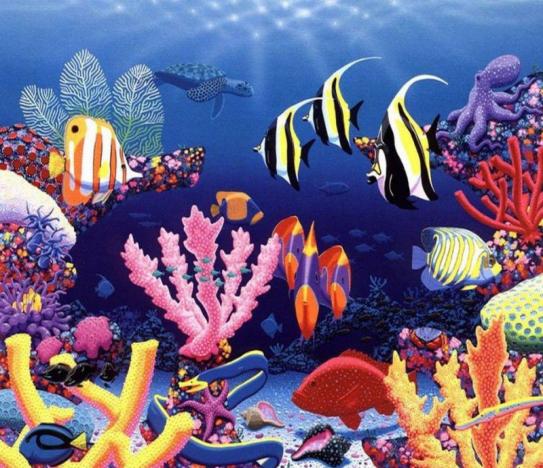                                                                   Подготовил: Борисова В.Д.             «Подводное царство Нептуна ».Тип проекта: познавательно-творческий;Продолжительность проекта: 7 дней;Участники проекта: воспитатель, дети.Актуальность проекта: Подводный мир очень красочен, ярок, но напрямую не доступен для изучения детьми. Современные средства и методы обучения позволяют это сделать, что способствует «погружению» детей в интересную для них тему и делает их активными участниками образовательного процесса. Дает возможность самостоятельно анализировать полученные результаты.Цель проекта: расширять знания детей о подводном мире и его обитателях.Задачи проекта:
Образовательные:   -  Познакомить с разнообразием подводного мира, с его значимостью для всего живого на планете.Развивающие:   -  Развивать умение сравнивать и анализировать.   -  Развивать воображение, мышление в процессе наблюдения, исследования природных объектов.   -  Обогащать словарный запас детей и их знания о подводном мире.   -  Развивать умение передавать свои чувства от общений с природой в рисунках и поделках.Воспитательные:   -  Воспитывать бережное отношение к природе.   -  Воспитывать коммуникативные навыки, самостоятельность, трудолюбие, наблюдательность и любознательность ко всему живому.Основная проблема:Где  бы жили рыбы, если не было рек, морей и океанов?Почему рыбы не летают?
Ожидаемый результат:Получение информации из разных источников;Владеть понятиями «Морские животные», «Рыбы», и т.п.;Иметь представление о взаимосвязи деятельности человека и окружающей среды;Продукты детской деятельности (рисунки, поделки, рассказы, плакаты «Подводного царства»);Изготовление выстовок «Подводное царство и его обитатели»;1 этап. Организационный.1.Создание проблемной ситуации.Цель: Заинтересовать детей данной темой.2. Определение задач воспитательно-образовательной работы.Цель: Выявить у детей знания о подводном мире.3.Анализ проблемы.Что мы знаем?Что мы хотим узнать?Где мы можем это все узнать?4.Формулировка проблемных вопросов.Цель: Учить ставить проблемные вопросы.5.Составление и обсуждение с участниками проекта поэтапного плана работы.Цель: Составить план работы, обсудить способы оформления конечных результатов.6.Подбор энциклопедической, методической, справочной литературы по теме проекта.Цель: Пополнить объем знаний и сведений детей об окружающем мире. Развивать любознательность, кругозор.7.Подбор подвижных и дидактических игр, стихов, загадок.Цель: Пополнить объем знаний и сведений детей об окружающем мире. Развивать любознательность, кругозор.2 этап. Реализация проектаОрганизованная форма деятельности.Цель: Закрепить названия рыб, особенности проживания, питания, строения, дыхания; учить образовывать притяжательные прилагательные.Расширять знания об экосистеме «море» и его обитателях.1.Познавательное развитие«Рыбы»«Морское путешествие»Формирование целостной картины мира:«Где живет Капелька?»Художественно-эстетическое развитие :Цель: Совершенствовать умения и навыки, воображение и фантазию. Воспитывать аккуратность, умение доводить начатое дело до конца.• Рисование: «Рыбки играют, рыбки сверкают» ;•Лепка:«Коралловый риф»Непосредственная образовательная деятельность.Беседы с детьми:• «Что такое подводное царство?».•Подводное царство – богатое государство?». •«Чем питается рыбы?».•«Почему море соленое?».Чтение художественной литературы:Цель: Дать детям представление о том, что вода очень важна для всех живых существ: - источник жизни.•Чтение энциклопедической литературы о рыбах подводного мира;•Чтение:С.Сахаров «Морские сказки»;С.Воронина «Добрая раковина»;А.С.Пушкин «Сказка о рыбаке и рыбке»;Сказка «По щучьему велению».•Разучивание стихов, загадок о рыбах.Игровая деятельность.Цель: Совершенствовать монологическую и диалогическую форму речи. Формировать умение вести координированный диалог между педагогом и ребенком, друг с другом.Дидактические игры:• «Чей плавник? Чья голова? Чье туловище?».• «Кто чем питается?».• «Четвертый лишний».• «Царство рыб».• «Расшифруй рыбку».Сюжетно ролевые игры:• «Подводный мир».• «Путешественники ».Подвижные игры:• «Удочки».•«Рыбалка». 3 этап. Реализация проекта.Выставка детских работ по проекту «Подводное царство»;4 этап. Анализ деятельность.В процессе проживания темы проекта дети проявили активный познавательный интерес. Постепенно проект из познавательного превращался в социально-личностный; дети стремились поделиться полученной информации.        Что мы знаем?    Что мы хотим узнать?Где мы может это все узнать?•Рыбы живут в воде, они плавают.•У рыбы есть голова, хвост, плавники.•Почему в море вода соленая?•Где живут, какие рыбы? (море, океан, реки)•Почему рыбы не говорят?•Сходить в океанариум, дельфинарий.•Посмотреть в интернете, по телевизору;•Прочитать в книгах и энциклопедиях;•Информация о рыбах на дисках.